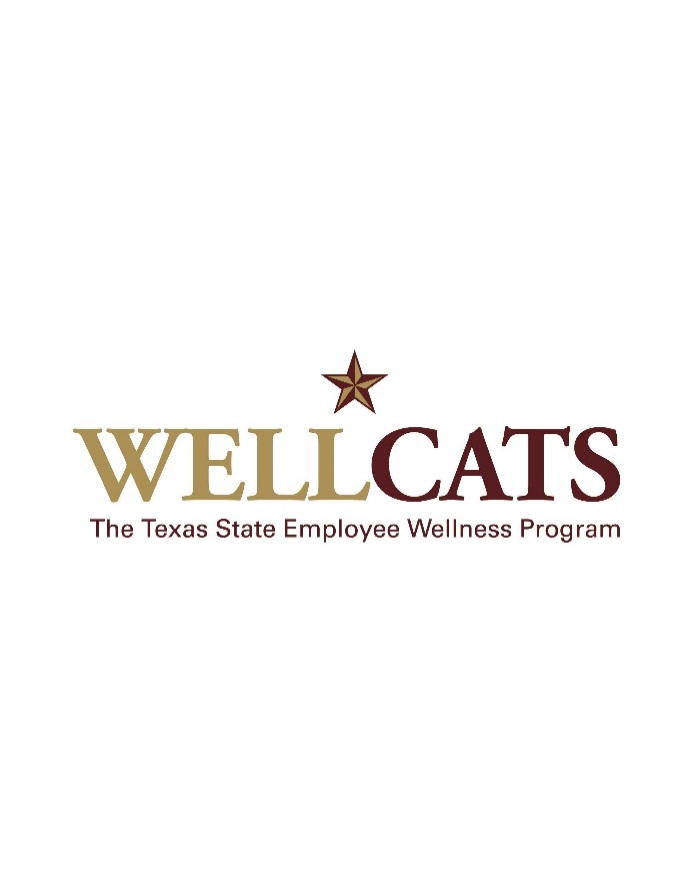 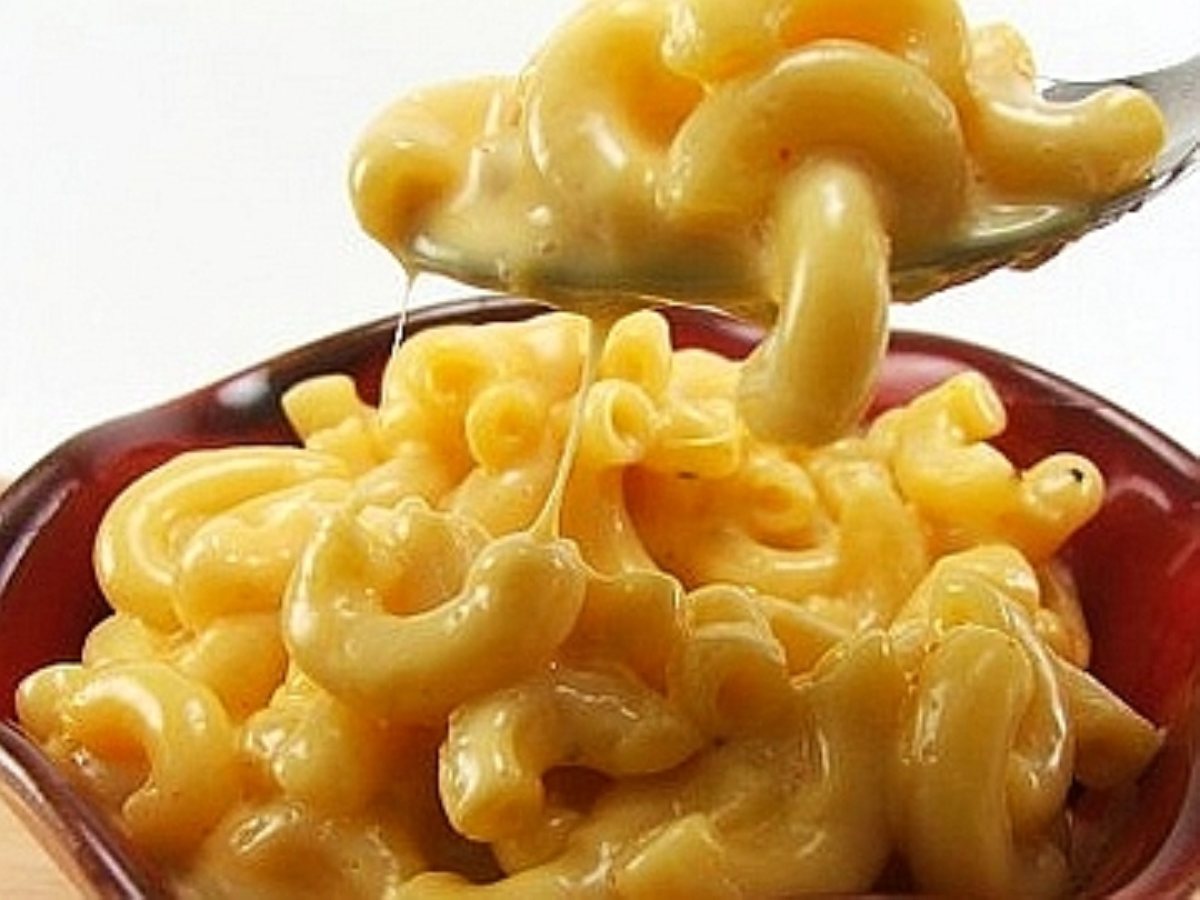 Vegan Macaroni and Cheese 		6 SERVINGS Nutrition Facts per Serving:Calories: 189        Protein (g): 4Fat (g): 12            Carbohydrate (g): 28Ingredients: 1 clove garlic
1 tsp. turmeric
1/2 tsp. salt1 tbsp. olive oil
1/4 cup nutritional yeast
1 cup cashews, soaked for 2 hours and drained
1/4 cup water
1 8-oz. pkg. whole wheat pasta, cooked and drainedInstructions:Fill a large pot 2/3 of the way with water. Add a small amount of salt to water if desired. For a large pot of water, 1 or 2 teaspoons of salt should be sufficient. Wait for the water to boil.  Add pasta to the water and stir with a long spoon. When pasta has been boiling for about 8-10 minutes (check the package for suggested cooking time), take a piece of the pasta out and allow it to cool. Turn off the stove and empty the entire pot of pasta into a strainer. Shake out the excess water and then pour the pasta back into the pot.  Add a tablespoon of olive oil and toss.Place the garlic, turmeric, salt, nutritional yeast, cashews, and water in a blender. Blend until completely smooth.Pour over the pasta and stir. Heat pasta with sauce on medium heat before serving.